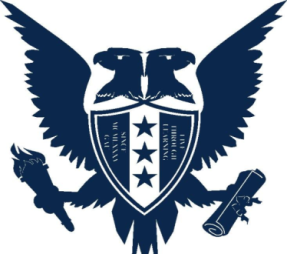 Girne American UniversityFoundation English School                                                   Curriculum VitaeI.  PERSONAL INFORMATIONI.  PERSONAL INFORMATIONI.  PERSONAL INFORMATIONI.  PERSONAL INFORMATIONI.  PERSONAL INFORMATIONName and SurnameYvonne SaffetoğluYvonne SaffetoğluYvonne SaffetoğluYvonne SaffetoğluDate of Birth & PlaceLondon, UKLondon, UKLondon, UKLondon, UKNationalityBritishBritishBritishBritishMarital StatusMarriedMarriedMarriedMarriedHome AddressWork AddressWork PhoneE-Mail Addressyvonnesaffetoglu@gau.edu.tryvonnesaffetoglu@gau.edu.tryvonnesaffetoglu@gau.edu.tryvonnesaffetoglu@gau.edu.trII.  EDUCATIONII.  EDUCATIONII.  EDUCATIONII.  EDUCATIONII.  EDUCATIONInstitutionInstitutionDateDegreeMajor FieldUniversity of GreenwichUniversity of GreenwichBA (hons)Language and LiteratureIII. PROFESSIONAL EXPERIENCEIII. PROFESSIONAL EXPERIENCEIII. PROFESSIONAL EXPERIENCEInstitutionDateTitleEnglish Biography of Founding President, R Denktaş2010 - 2014AuthorSunny Lane School, North Cyprus2005 - 2008Assist. Head TeacherIV. Conferences, Seminars, Workshops attendedIV. Conferences, Seminars, Workshops attendedIV. Conferences, Seminars, Workshops attendedV. PresentationsV. PresentationsV. PresentationsVI. PublicationsVI. PublicationsVI. PublicationsRauf Denktaş, A Private Portrait, 2014Rauf Denktaş, A Private Portrait, 2014Rauf Denktaş, A Private Portrait, 2014VII. Foreign LanguagesVII. Foreign LanguagesVII. Foreign LanguagesEnglish and TurkishEnglish and TurkishEnglish and TurkishVIII. Other InformationVIII. Other InformationVIII. Other InformationEnglish Language and Literature teacher with over 20 years of experienceEnglish Language and Literature teacher with over 20 years of experienceEnglish Language and Literature teacher with over 20 years of experienceIX. Professional InterestsIX. Professional InterestsIX. Professional Interests